NIFTY PREDICTION FOR 20/06/2017:PRICE NEGATE EVENING STAR, BOUNCE FROM CHANNEL END OF 4 WAVE.SAR: 9619NS.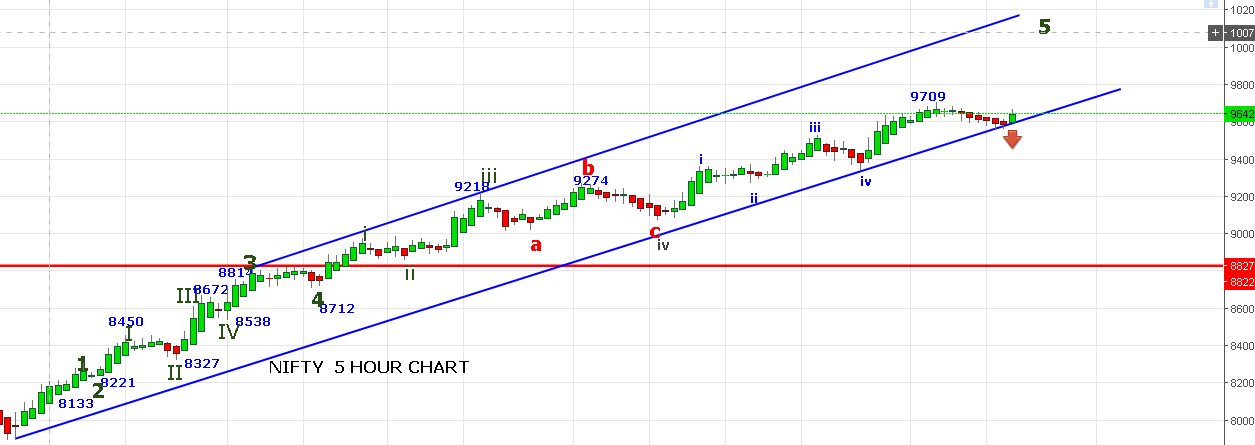 NOW ALL POSITIONAL LONG STOP 9619NS.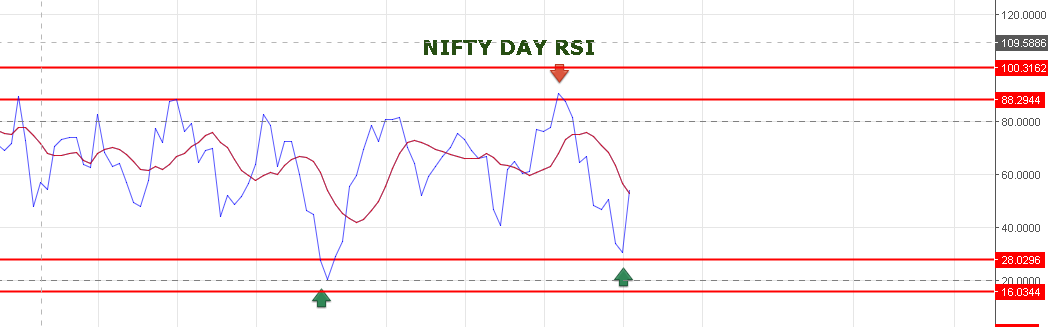 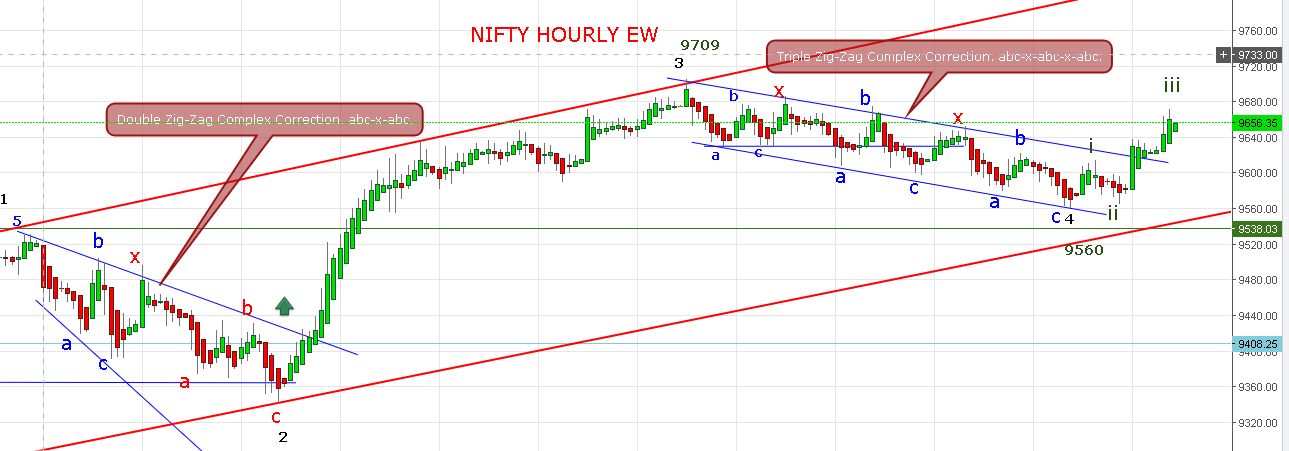 WAVE 4 ENDED AFTER TRIPLE COMPLEX CORRECTION @9560 AND WAVE 5(1)(i)(ii) DONE &(iii) IN PROGRESS.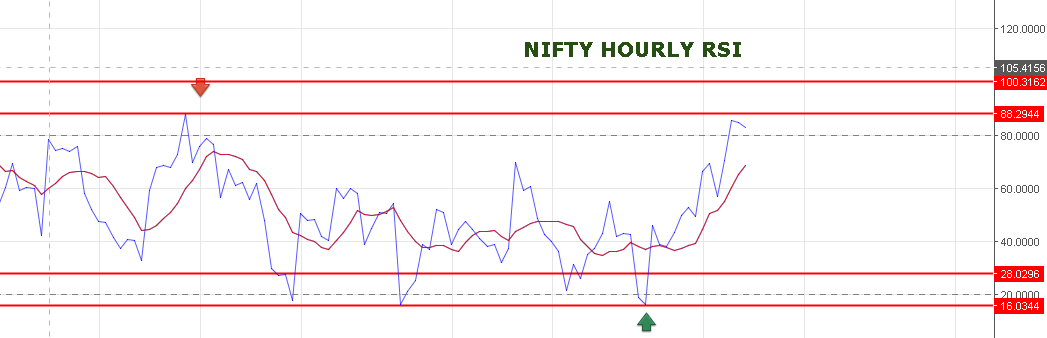 A GAP OF OPENING EXPECTED TOMORROW NEAR 9704-9710. RESISTANCE 9730-9750.WE EXPECTING 9951-10037 MINIMUM TARGET.OPTION:9800PE STOP OUT AT OPENING @175.BOUGHT 9600 @77 HOLDING STOP @70.